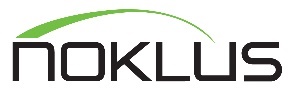 Søknad om tilgang til data fraNorsk diabetesregister for voksneSøknadsskjema sendes i ett eksemplar til noklus@noklus.no 1. PROSJEKTTITTEL både på engelsk og norsk1. PROSJEKTTITTEL både på engelsk og norsk1. PROSJEKTTITTEL både på engelsk og norsk1. PROSJEKTTITTEL både på engelsk og norsk1. PROSJEKTTITTEL både på engelsk og norsk1. PROSJEKTTITTEL både på engelsk og norsk1. PROSJEKTTITTEL både på engelsk og norsk1. PROSJEKTTITTEL både på engelsk og norsk1. PROSJEKTTITTEL både på engelsk og norsk1. PROSJEKTTITTEL både på engelsk og norsk1. PROSJEKTTITTEL både på engelsk og norsk1. PROSJEKTTITTEL både på engelsk og norsk1. PROSJEKTTITTEL både på engelsk og norskNorsk:      Engelsk:      Norsk:      Engelsk:      Norsk:      Engelsk:      Norsk:      Engelsk:      Norsk:      Engelsk:      Norsk:      Engelsk:      Norsk:      Engelsk:      Norsk:      Engelsk:      Norsk:      Engelsk:      Norsk:      Engelsk:      Norsk:      Engelsk:      Norsk:      Engelsk:      Norsk:      Engelsk:      2. SØKNADEN GJELDER2. SØKNADEN GJELDER2. SØKNADEN GJELDER2. SØKNADEN GJELDER2. SØKNADEN GJELDER2. SØKNADEN GJELDER2. SØKNADEN GJELDER2. SØKNADEN GJELDER2. SØKNADEN GJELDER2. SØKNADEN GJELDER2. SØKNADEN GJELDER2. SØKNADEN GJELDER2. SØKNADEN GJELDERNy søknad:      Ny søknad:      Ny søknad:      Ny søknad:      Ny søknad:      Prosjektendring:      Prosjektendring:      Prosjektendring:      Prosjektendring:      Prosjektendring:      Data for ny periode:      Data for ny periode:      Data for ny periode:      3. TYPE OPPLYSNINGER OG TIDSPERIODE3. TYPE OPPLYSNINGER OG TIDSPERIODE3. TYPE OPPLYSNINGER OG TIDSPERIODE3. TYPE OPPLYSNINGER OG TIDSPERIODE3. TYPE OPPLYSNINGER OG TIDSPERIODE3. TYPE OPPLYSNINGER OG TIDSPERIODE3. TYPE OPPLYSNINGER OG TIDSPERIODE3. TYPE OPPLYSNINGER OG TIDSPERIODE3. TYPE OPPLYSNINGER OG TIDSPERIODE3. TYPE OPPLYSNINGER OG TIDSPERIODE3. TYPE OPPLYSNINGER OG TIDSPERIODE3. TYPE OPPLYSNINGER OG TIDSPERIODE3. TYPE OPPLYSNINGER OG TIDSPERIODEStatistikk/aggregerte data:      Statistikk/aggregerte data:      Statistikk/aggregerte data:      Statistikk/aggregerte data:      Statistikk/aggregerte data:      Statistikk/aggregerte data:      Statistikk/aggregerte data:      Individuelle data      Individuelle data      Individuelle data      Individuelle data      Individuelle data      Individuelle data      F.o.m. år:      F.o.m. år:      F.o.m. år:      F.o.m. år:      F.o.m. år:      F.o.m. år:      F.o.m. år:      T.o.m. år:      T.o.m. år:      T.o.m. år:      T.o.m. år:      T.o.m. år:      T.o.m. år:      DataformatDataformatDataformatDataformatDataformatDataformatDataformat Siste registrerte verdi per variabel Longitudinelle data Siste registrerte verdi per variabel Longitudinelle data Siste registrerte verdi per variabel Longitudinelle data Siste registrerte verdi per variabel Longitudinelle data Siste registrerte verdi per variabel Longitudinelle data Siste registrerte verdi per variabel Longitudinelle dataDiabetestypeDiabetestypeDiabetestypeDiabetestypeDiabetestypeDiabetestypeDiabetestype Type 1 (inkl LADA) Type 2 Annen diabetestype (inkl. pankreatitt, MODY) Svangerskapsdiabetes Ukjent diabetestype Type 1 (inkl LADA) Type 2 Annen diabetestype (inkl. pankreatitt, MODY) Svangerskapsdiabetes Ukjent diabetestype Type 1 (inkl LADA) Type 2 Annen diabetestype (inkl. pankreatitt, MODY) Svangerskapsdiabetes Ukjent diabetestype Type 1 (inkl LADA) Type 2 Annen diabetestype (inkl. pankreatitt, MODY) Svangerskapsdiabetes Ukjent diabetestype Type 1 (inkl LADA) Type 2 Annen diabetestype (inkl. pankreatitt, MODY) Svangerskapsdiabetes Ukjent diabetestype Type 1 (inkl LADA) Type 2 Annen diabetestype (inkl. pankreatitt, MODY) Svangerskapsdiabetes Ukjent diabetestypeBehandlingssted/oppfølgingsstedBehandlingssted/oppfølgingsstedBehandlingssted/oppfølgingsstedBehandlingssted/oppfølgingsstedBehandlingssted/oppfølgingsstedBehandlingssted/oppfølgingsstedBehandlingssted/oppfølgingssted Poliklinikk (sykehus) Legekontor (fastlege) Poliklinikk (sykehus) Legekontor (fastlege) Poliklinikk (sykehus) Legekontor (fastlege) Poliklinikk (sykehus) Legekontor (fastlege) Poliklinikk (sykehus) Legekontor (fastlege) Poliklinikk (sykehus) Legekontor (fastlege)4. PROSJEKTLEDER4. PROSJEKTLEDER4. PROSJEKTLEDER4. PROSJEKTLEDER4. PROSJEKTLEDER4. PROSJEKTLEDER4. PROSJEKTLEDER4. PROSJEKTLEDER4. PROSJEKTLEDER4. PROSJEKTLEDER4. PROSJEKTLEDER4. PROSJEKTLEDER4. PROSJEKTLEDERNavn:      Navn:      Navn:      Navn:      Navn:      Navn:      Navn:      Stilling / akademisk grad:      Stilling / akademisk grad:      Stilling / akademisk grad:      Stilling / akademisk grad:      Stilling / akademisk grad:      Stilling / akademisk grad:      Institusjon:      Institusjon:      Institusjon:      Institusjon:      Institusjon:      Institusjon:      Institusjon:      Institusjon:      Institusjon:      Institusjon:      Institusjon:      Institusjon:      Institusjon:      Arbeidssted (avdeling/seksjon/institutt):      Arbeidssted (avdeling/seksjon/institutt):      Arbeidssted (avdeling/seksjon/institutt):      Arbeidssted (avdeling/seksjon/institutt):      Arbeidssted (avdeling/seksjon/institutt):      Arbeidssted (avdeling/seksjon/institutt):      Arbeidssted (avdeling/seksjon/institutt):      Arbeidssted (avdeling/seksjon/institutt):      Arbeidssted (avdeling/seksjon/institutt):      Arbeidssted (avdeling/seksjon/institutt):      Arbeidssted (avdeling/seksjon/institutt):      Arbeidssted (avdeling/seksjon/institutt):      Arbeidssted (avdeling/seksjon/institutt):      Adresse arbeidssted:      Adresse arbeidssted:      Adresse arbeidssted:      Adresse arbeidssted:      Adresse arbeidssted:      Adresse arbeidssted:      Adresse arbeidssted:      Adresse arbeidssted:      Adresse arbeidssted:      Adresse arbeidssted:      Postnr.:      Postnr.:      Poststed:      Organisasjonsnummer:      Organisasjonsnummer:      Organisasjonsnummer:      Organisasjonsnummer:      Organisasjonsnummer:      Organisasjonsnummer:      Organisasjonsnummer:      Organisasjonsnummer:      Organisasjonsnummer:      Organisasjonsnummer:      Telefon:      Telefon:      Telefon:      Telefon:      Telefon:      Mobil:      Mobil:      Mobil:      Mobil:      Mobil:      E-postadresse:      E-postadresse:      E-postadresse:      5. FAKTURAADRESSE5. FAKTURAADRESSE5. FAKTURAADRESSE5. FAKTURAADRESSE5. FAKTURAADRESSE5. FAKTURAADRESSE5. FAKTURAADRESSE5. FAKTURAADRESSE5. FAKTURAADRESSE5. FAKTURAADRESSE5. FAKTURAADRESSE5. FAKTURAADRESSE5. FAKTURAADRESSEFakturaadresse:      Fakturaadresse:      Fakturaadresse:      Fakturaadresse:      Fakturaadresse:      Fakturaadresse:      Fakturaadresse:      Fakturaadresse:      Fakturaadresse:      Fakturaadresse:      Postnr.:      Postnr.:      Poststed:      Fakturareferanse:      Fakturareferanse:      Fakturareferanse:      Fakturareferanse:      Fakturareferanse:      Fakturareferanse:      Fakturareferanse:      Fakturareferanse:      Fakturareferanse:      Fakturareferanse:      Fakturareferanse:      Fakturareferanse:      Fakturareferanse:      6. ANDRE MEDARBEIDERE6. ANDRE MEDARBEIDERE6. ANDRE MEDARBEIDERE6. ANDRE MEDARBEIDERE6. ANDRE MEDARBEIDERE6. ANDRE MEDARBEIDERE6. ANDRE MEDARBEIDERE6. ANDRE MEDARBEIDERE6. ANDRE MEDARBEIDERE6. ANDRE MEDARBEIDERE6. ANDRE MEDARBEIDERE6. ANDRE MEDARBEIDERE6. ANDRE MEDARBEIDERENavn:Navn:Stilling:Stilling:Stilling:Stilling:Institusjon:Institusjon:Telefon:E-postadresse:  E-postadresse:  Tilgang til datamaterialet?Tilgang til datamaterialet?Ja	NeiJa	NeiJa	NeiJa	NeiJa	NeiJa	NeiJa	NeiJa	Nei7. PROSJEKTBESKRIVELSE (vennligst legg ved komplett beskrivelse)7. PROSJEKTBESKRIVELSE (vennligst legg ved komplett beskrivelse)7. PROSJEKTBESKRIVELSE (vennligst legg ved komplett beskrivelse)7. PROSJEKTBESKRIVELSE (vennligst legg ved komplett beskrivelse)7. PROSJEKTBESKRIVELSE (vennligst legg ved komplett beskrivelse)7. PROSJEKTBESKRIVELSE (vennligst legg ved komplett beskrivelse)7. PROSJEKTBESKRIVELSE (vennligst legg ved komplett beskrivelse)7. PROSJEKTBESKRIVELSE (vennligst legg ved komplett beskrivelse)7. PROSJEKTBESKRIVELSE (vennligst legg ved komplett beskrivelse)7. PROSJEKTBESKRIVELSE (vennligst legg ved komplett beskrivelse)7. PROSJEKTBESKRIVELSE (vennligst legg ved komplett beskrivelse)7. PROSJEKTBESKRIVELSE (vennligst legg ved komplett beskrivelse)7. PROSJEKTBESKRIVELSE (vennligst legg ved komplett beskrivelse)A) Formål og problemstillinger (maks.  1500 tegn)B) Kort sammendrag (maks. 4000 tegn)C) Foreløpige titler på planlagte artikler D) FremdriftsplanProsjektstart (ddmmåååå):      Prosjektslutt (ddmmåååå):      Kommentar:      Prosjektstart (ddmmåååå):      Prosjektslutt (ddmmåååå):      Kommentar:      Prosjektstart (ddmmåååå):      Prosjektslutt (ddmmåååå):      Kommentar:      Prosjektstart (ddmmåååå):      Prosjektslutt (ddmmåååå):      Kommentar:      Prosjektstart (ddmmåååå):      Prosjektslutt (ddmmåååå):      Kommentar:      Prosjektstart (ddmmåååå):      Prosjektslutt (ddmmåååå):      Kommentar:      Prosjektstart (ddmmåååå):      Prosjektslutt (ddmmåååå):      Kommentar:      Prosjektstart (ddmmåååå):      Prosjektslutt (ddmmåååå):      Kommentar:      Prosjektstart (ddmmåååå):      Prosjektslutt (ddmmåååå):      Kommentar:      Prosjektstart (ddmmåååå):      Prosjektslutt (ddmmåååå):      Kommentar:      Prosjektstart (ddmmåååå):      Prosjektslutt (ddmmåååå):      Kommentar:      Prosjektstart (ddmmåååå):      Prosjektslutt (ddmmåååå):      Kommentar:      8. ANNEN INFORMASJON8. ANNEN INFORMASJON8. ANNEN INFORMASJON8. ANNEN INFORMASJON8. ANNEN INFORMASJON8. ANNEN INFORMASJON8. ANNEN INFORMASJON8. ANNEN INFORMASJON8. ANNEN INFORMASJON8. ANNEN INFORMASJON8. ANNEN INFORMASJON8. ANNEN INFORMASJON8. ANNEN INFORMASJON9. VURDERING/GODKJENNING AV ANDRE INSTANSER9. VURDERING/GODKJENNING AV ANDRE INSTANSER9. VURDERING/GODKJENNING AV ANDRE INSTANSER9. VURDERING/GODKJENNING AV ANDRE INSTANSER9. VURDERING/GODKJENNING AV ANDRE INSTANSER9. VURDERING/GODKJENNING AV ANDRE INSTANSER9. VURDERING/GODKJENNING AV ANDRE INSTANSER9. VURDERING/GODKJENNING AV ANDRE INSTANSER9. VURDERING/GODKJENNING AV ANDRE INSTANSER9. VURDERING/GODKJENNING AV ANDRE INSTANSER9. VURDERING/GODKJENNING AV ANDRE INSTANSER9. VURDERING/GODKJENNING AV ANDRE INSTANSER9. VURDERING/GODKJENNING AV ANDRE INSTANSEREr prosjektet fremleggelsespliktig for Regional komité for medisinsk og helsefaglig forskningsetikk (REK)?Er prosjektet fremleggelsespliktig for Regional komité for medisinsk og helsefaglig forskningsetikk (REK)?Er prosjektet fremleggelsespliktig for Regional komité for medisinsk og helsefaglig forskningsetikk (REK)? Ja, en kopi av søknaden og (REKs) godkjenning er vedlagt Ja, en kopi av søknaden og (REKs) godkjenning vil bli ettersendt Nei, prosjektet trenger ikke slik godkjenning Ja, en kopi av søknaden og (REKs) godkjenning er vedlagt Ja, en kopi av søknaden og (REKs) godkjenning vil bli ettersendt Nei, prosjektet trenger ikke slik godkjenning Ja, en kopi av søknaden og (REKs) godkjenning er vedlagt Ja, en kopi av søknaden og (REKs) godkjenning vil bli ettersendt Nei, prosjektet trenger ikke slik godkjenning Ja, en kopi av søknaden og (REKs) godkjenning er vedlagt Ja, en kopi av søknaden og (REKs) godkjenning vil bli ettersendt Nei, prosjektet trenger ikke slik godkjenning Ja, en kopi av søknaden og (REKs) godkjenning er vedlagt Ja, en kopi av søknaden og (REKs) godkjenning vil bli ettersendt Nei, prosjektet trenger ikke slik godkjenning Ja, en kopi av søknaden og (REKs) godkjenning er vedlagt Ja, en kopi av søknaden og (REKs) godkjenning vil bli ettersendt Nei, prosjektet trenger ikke slik godkjenning Ja, en kopi av søknaden og (REKs) godkjenning er vedlagt Ja, en kopi av søknaden og (REKs) godkjenning vil bli ettersendt Nei, prosjektet trenger ikke slik godkjenning Ja, en kopi av søknaden og (REKs) godkjenning er vedlagt Ja, en kopi av søknaden og (REKs) godkjenning vil bli ettersendt Nei, prosjektet trenger ikke slik godkjenning Ja, en kopi av søknaden og (REKs) godkjenning er vedlagt Ja, en kopi av søknaden og (REKs) godkjenning vil bli ettersendt Nei, prosjektet trenger ikke slik godkjenning Ja, en kopi av søknaden og (REKs) godkjenning er vedlagt Ja, en kopi av søknaden og (REKs) godkjenning vil bli ettersendt Nei, prosjektet trenger ikke slik godkjenning10. DATAKILDER 10. DATAKILDER 10. DATAKILDER 10. DATAKILDER 10. DATAKILDER 10. DATAKILDER 10. DATAKILDER 10. DATAKILDER 10. DATAKILDER 10. DATAKILDER 10. DATAKILDER 10. DATAKILDER 10. DATAKILDER A) Datasett som ønskes utlevert.A) Datasett som ønskes utlevert.A) Datasett som ønskes utlevert.A) Datasett som ønskes utlevert.Variabelliste med variabler det søkes om skal vedlegges. Se egen mal.Variabelliste med variabler det søkes om skal vedlegges. Se egen mal.Variabelliste med variabler det søkes om skal vedlegges. Se egen mal.Variabelliste med variabler det søkes om skal vedlegges. Se egen mal.Variabelliste med variabler det søkes om skal vedlegges. Se egen mal.Variabelliste med variabler det søkes om skal vedlegges. Se egen mal.Variabelliste med variabler det søkes om skal vedlegges. Se egen mal.Variabelliste med variabler det søkes om skal vedlegges. Se egen mal.Variabelliste med variabler det søkes om skal vedlegges. Se egen mal.B) Andre datakilder:B) Andre datakilder:B) Andre datakilder:B) Andre datakilder:Skal data fra Norsk diabetesregister for voksne kobles med data fra andre kilder (andre registre, egne data)?  Ja, spesifiser:        NeiSkal data fra Norsk diabetesregister for voksne kobles med data fra andre kilder (andre registre, egne data)?  Ja, spesifiser:        NeiSkal data fra Norsk diabetesregister for voksne kobles med data fra andre kilder (andre registre, egne data)?  Ja, spesifiser:        NeiSkal data fra Norsk diabetesregister for voksne kobles med data fra andre kilder (andre registre, egne data)?  Ja, spesifiser:        NeiSkal data fra Norsk diabetesregister for voksne kobles med data fra andre kilder (andre registre, egne data)?  Ja, spesifiser:        NeiSkal data fra Norsk diabetesregister for voksne kobles med data fra andre kilder (andre registre, egne data)?  Ja, spesifiser:        NeiSkal data fra Norsk diabetesregister for voksne kobles med data fra andre kilder (andre registre, egne data)?  Ja, spesifiser:        NeiSkal data fra Norsk diabetesregister for voksne kobles med data fra andre kilder (andre registre, egne data)?  Ja, spesifiser:        NeiSkal data fra Norsk diabetesregister for voksne kobles med data fra andre kilder (andre registre, egne data)?  Ja, spesifiser:        Nei11. SØKNADSDATO OG VEDLEGG11. SØKNADSDATO OG VEDLEGG11. SØKNADSDATO OG VEDLEGG11. SØKNADSDATO OG VEDLEGG11. SØKNADSDATO OG VEDLEGG11. SØKNADSDATO OG VEDLEGG11. SØKNADSDATO OG VEDLEGG11. SØKNADSDATO OG VEDLEGG11. SØKNADSDATO OG VEDLEGG11. SØKNADSDATO OG VEDLEGG11. SØKNADSDATO OG VEDLEGG11. SØKNADSDATO OG VEDLEGG11. SØKNADSDATO OG VEDLEGGSøknadsdato Søknadsdato Søknadsdato Nummerert liste over vedlegg til søknaden. Nummerert liste over vedlegg til søknaden. Nummerert liste over vedlegg til søknaden. 